В квест – игру приглашаем поиграть! Профилактике детского дорожно-транспортного травматизма в городе Братске уделяется большое внимание. Воспитание безопасного поведения на дорогах у детей - одна из важнейших задач дошкольных образовательных организаций.  Второй день городского марафона  по ПДД «Зелёный огонек» был посвящен прохождению увлекательного квеста «Сегодня в игре,  завтра на дороге!», в котором участвовали дети, родители и педагоги.  Выполняя интересные и увлекательные задания в дистанционном режиме: тесты, ребусы, несложные вычисления, кроссворды дети проявили свои знания, наблюдательность, сообразительность, внимательность, а самое главное повторили и закрепили правила дорожного движения вместе со взрослыми. В квесте  приняли участие 27 воспитанников старшего дошкольного возраста. Ребята справились со всеми заданиями, проявили творчество, придумали и нарисовали свои дорожные знаки. 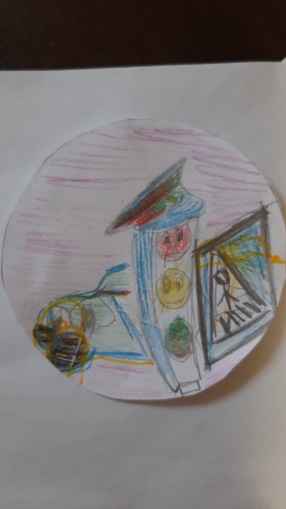 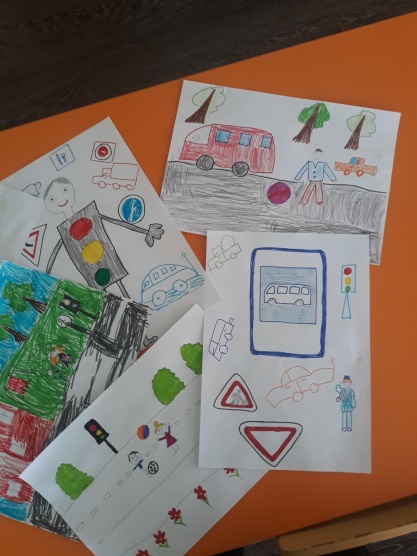 Марафон продолжается, и все участники с нетерпением ждут следующие интересные    задания!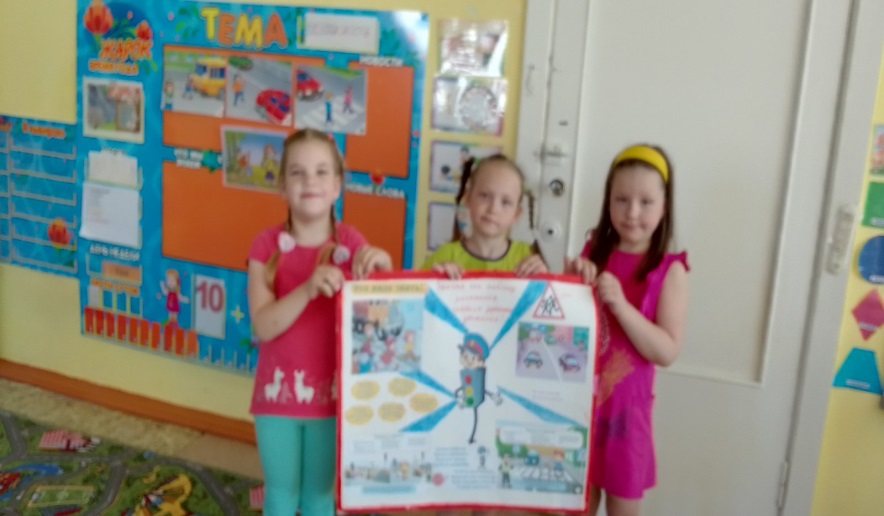 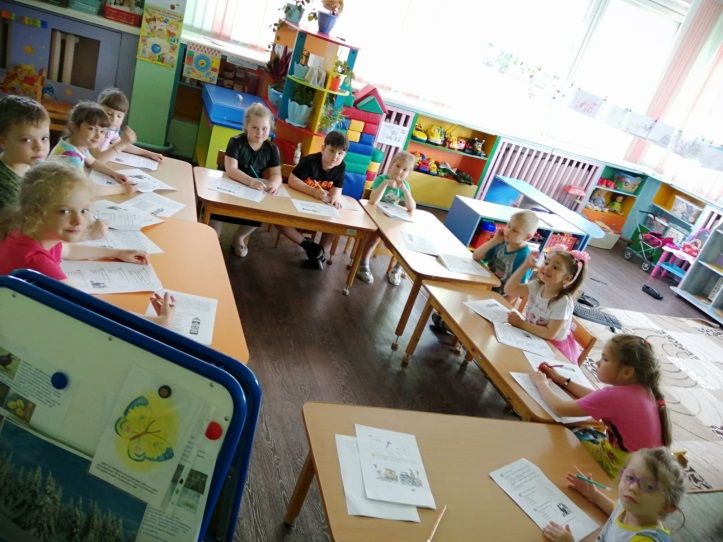 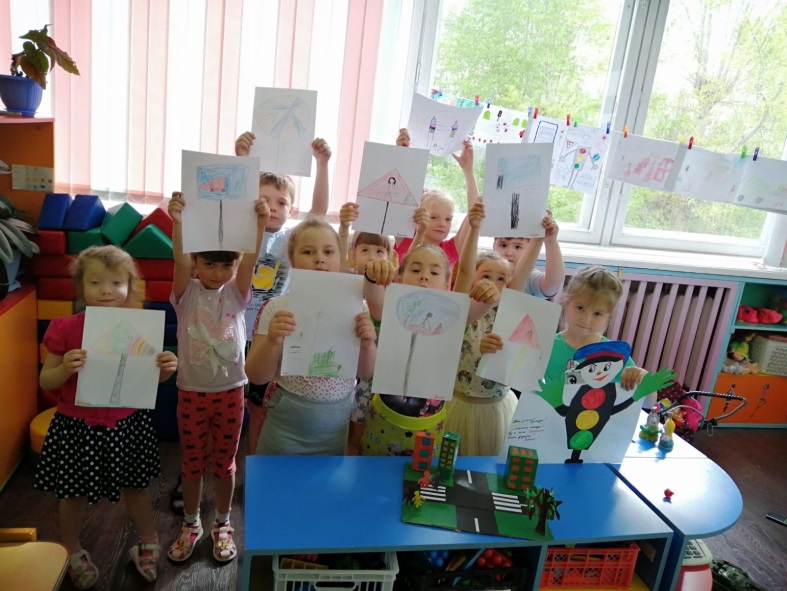 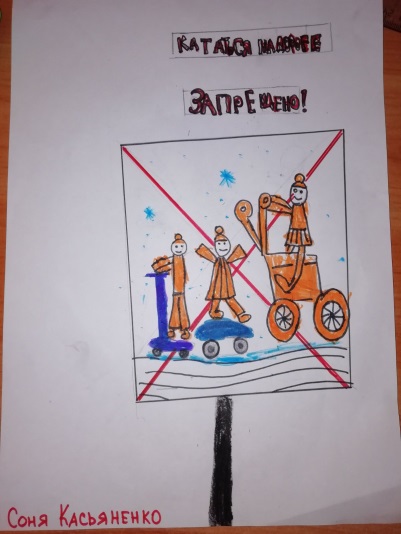 